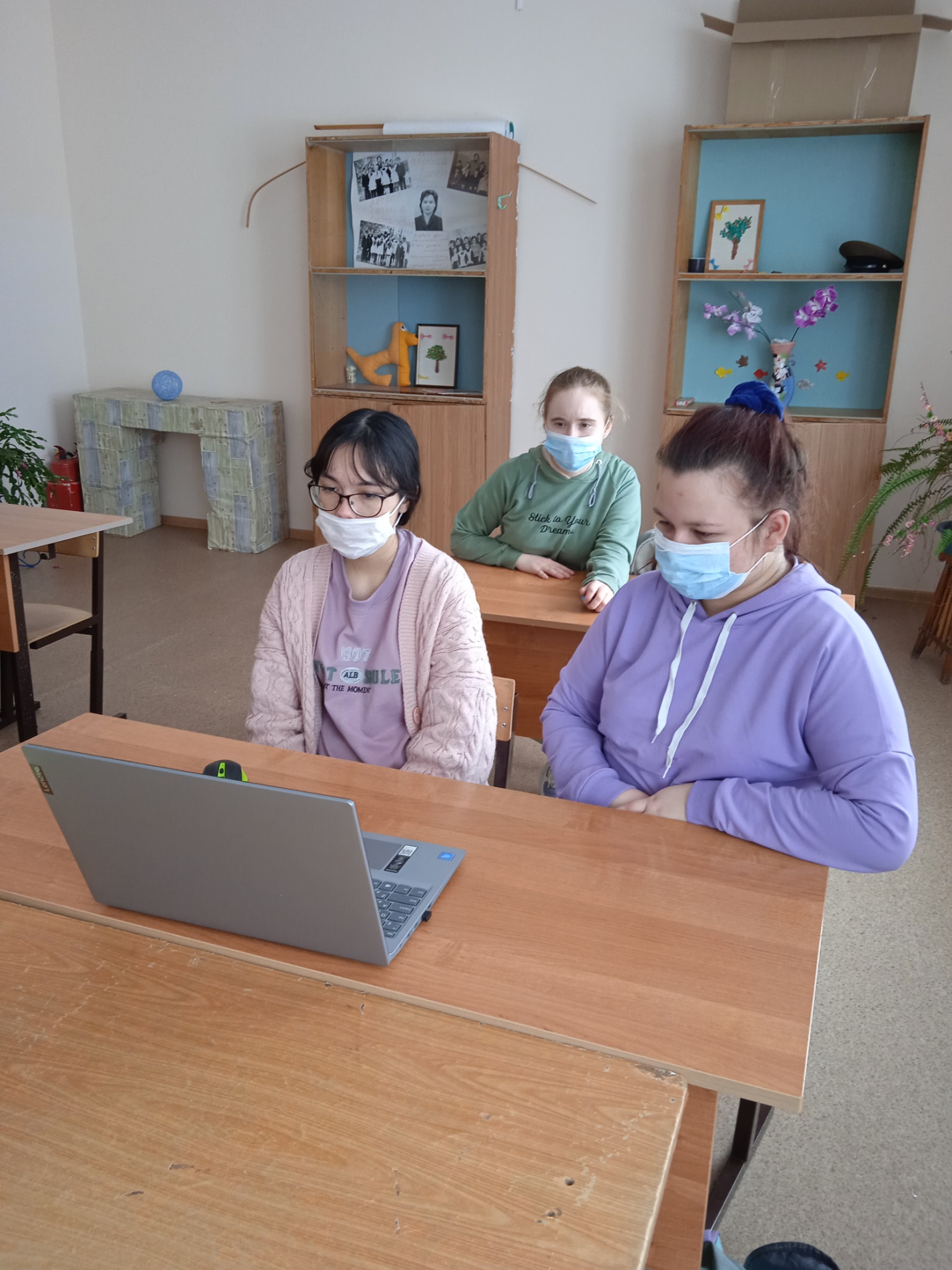 "Осторожно! Железная дорога!" Мероприятия по профилактике травматизма на железной дороге.Проблема дорожно-транспортного травматизма в нашей стране в настоящее время стоит очень остро. Железная дорога для всех, а для детей особенно - зона повышенной опасности.         Российские железные дороги создают максимально безопасные условия на объектах пассажирского комплекса. Для этих целей сооружаются путепроводы, пешеходные мосты, тоннели, устанавливается предупреждающая сигнализация, ограждаются места массового нахождения граждан вблизи железнодорожного полотна.   Однако из-за неоправданной спешки или беспечности взрослых и детей, нежелания пользоваться переходными мостами, тоннелями и пешеходными переходами, а порой просто из-за озорства, хулиганства на железнодорожных путях и прилегающей к ним территории, травмируются и гибнут люди.  В целях профилактики транспортных происшествий в зоне движения поездов в нашей  школе были проведены   мероприятия, направленные на предупреждение детского травматизма на железной дороге: беседа на тему «Правила поведения на железной дороге», инструктаж  о соблюдении требований безопасности на объектах железнодорожного транспорта, классный час на тему: «Правила поведения на железной дороге», организован просмотр видеофильмов, прослушивание аудиозаписи «Железная дорога-зона повышенной опасности», презентации «Осторожно-поезд!». На классных родительских собраниях родители ознакомлены с памятками «Правила безопасного поведения на железной дороге и железнодорожном транспорте»         В результате проведенной работы обучающиеся осознали необходимость соблюдения правил безопасного поведения на железной дороге, также у них повысилась культура поведения на железнодорожном транспорте.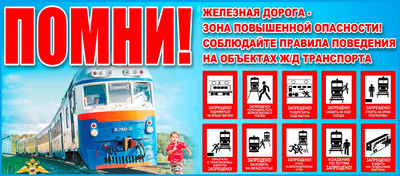 